Imagination Summit 2015 Secure. Integrate. Differentiatehttp://www.digitimes.com.tw/seminar/Imagination_20150909主辦單位：	Imagination活動日期：	【新竹場】2015年09月09日(星期三) 08:00~16:30【台北場】2015年09月11日(星期五) 08:00~16:30會議地點：	【新竹場】新竹喜來登大飯店3樓大宴會廳(新竹縣竹北市光明六路東一段265號)【台北場】台北寒舍艾美酒店3樓大宴會廳(台北市信義區松仁路38號)參加費用：	免費。當日請攜帶報到通知單與名片乙張即可。本活動採預先線上報名並完成登錄手續，主辦單位保留資格審核權，活動前將發送報到通知以示您的出席資格，請勿偽造他人身份資料進行報名以免觸犯法律。  線上報名：	請於活動官網點選【線上報名】傳真報名：	+886-2-8712-0232 洽詢專線：	+886-2-8712-8866 分機375   黃先生(洽詢時間 09:30~12:00，13:30~18:00)報名回函(煩請正楷詳細填寫以下資料，以便報名作業處理！) 報名回函(煩請正楷詳細填寫以下資料，以便報名作業處理！) 報名回函(煩請正楷詳細填寫以下資料，以便報名作業處理！) 報名回函(煩請正楷詳細填寫以下資料，以便報名作業處理！) 報名回函(煩請正楷詳細填寫以下資料，以便報名作業處理！) 報名回函(煩請正楷詳細填寫以下資料，以便報名作業處理！) 報名回函(煩請正楷詳細填寫以下資料，以便報名作業處理！) 報名回函(煩請正楷詳細填寫以下資料，以便報名作業處理！) 公司名稱(中)(中)公司統編公司統編公司統編Company(英)(英)(英)(英)(英)(英)(英)地　　址(中)(中)(中)(中)(中)(中)(中)學員姓名(中)(中)(中)(中)(中)(中)(中)First Name(英)(英)Last NameLast NameLast Name(英)(英)部　　門(中)(中)DepartmentDepartmentDepartment(英)(英)電　　話分機：分機：傳　　真傳　　真傳　　真E-mail手　　機手　　機手　　機產業□ODM/OEM廠商(ODM/OEM)□ODM/OEM廠商(ODM/OEM)□ODM/OEM廠商(ODM/OEM)□ODM/OEM廠商(ODM/OEM)□IP廠商(IP Vendor)□IP廠商(IP Vendor)□IP廠商(IP Vendor)產業□晶圓代工廠(Foundry)□晶圓代工廠(Foundry)□晶圓代工廠(Foundry)□晶圓代工廠(Foundry)□零售商(Retailer)□零售商(Retailer)□零售商(Retailer)產業□IC設計公司(Semiconductor Designers)□IC設計公司(Semiconductor Designers)□IC設計公司(Semiconductor Designers)□IC設計公司(Semiconductor Designers)□營運商(Carrier)□營運商(Carrier)□營運商(Carrier)產業□電子設計自動化公司(Electronic Design Automation)□電子設計自動化公司(Electronic Design Automation)□電子設計自動化公司(Electronic Design Automation)□電子設計自動化公司(Electronic Design Automation)□媒體工作者(Press)□媒體工作者(Press)□媒體工作者(Press)產業□軟體廠商(Software)□軟體廠商(Software)□軟體廠商(Software)□軟體廠商(Software)□教育工作者(Education)□教育工作者(Education)□教育工作者(Education)產業□其他(公家團體、非法人團體等)(Other:public organizations, non-corporate organizations, etc.)□其他(公家團體、非法人團體等)(Other:public organizations, non-corporate organizations, etc.)□其他(公家團體、非法人團體等)(Other:public organizations, non-corporate organizations, etc.)□其他(公家團體、非法人團體等)(Other:public organizations, non-corporate organizations, etc.)□其他(公家團體、非法人團體等)(Other:public organizations, non-corporate organizations, etc.)□其他(公家團體、非法人團體等)(Other:public organizations, non-corporate organizations, etc.)□其他(公家團體、非法人團體等)(Other:public organizations, non-corporate organizations, etc.)職務□高階主管(C-level Executive)□高階主管(C-level Executive)□高階主管(C-level Executive)□高階主管(C-level Executive)□技術人員(Technical)□技術人員(Technical)□技術人員(Technical)職務□副總裁(Vice President)□副總裁(Vice President)□副總裁(Vice President)□副總裁(Vice President)□顧問人員(Consultant)□顧問人員(Consultant)□顧問人員(Consultant)職務□總監(Director)□總監(Director)□總監(Director)□總監(Director)□其他(Other)□其他(Other)□其他(Other)職務□管理職(Managerial)□管理職(Managerial)□管理職(Managerial)□管理職(Managerial)員工數□1～49□300～499□300～499□300～499□300～499□300～499□5,000～9,999員工數□50～99□500～999□500～999□500～999□500～999□500～999□10,000以上 (10,000 or more)員工數□100～299□1,000～4,999□1,000～4,999□1,000～4,999□1,000～4,999□1,000～4,999對Imagination感興趣的產品(可複選)□多媒體(PowerVR  Multimedia, Multimedia)   □網路電話(FlowTalk VoIP, VOIP)□多媒體(PowerVR  Multimedia, Multimedia)   □網路電話(FlowTalk VoIP, VOIP)□多媒體(PowerVR  Multimedia, Multimedia)   □網路電話(FlowTalk VoIP, VOIP)□多媒體(PowerVR  Multimedia, Multimedia)   □網路電話(FlowTalk VoIP, VOIP)□多媒體(PowerVR  Multimedia, Multimedia)   □網路電話(FlowTalk VoIP, VOIP)□多媒體(PowerVR  Multimedia, Multimedia)   □網路電話(FlowTalk VoIP, VOIP)□多媒體(PowerVR  Multimedia, Multimedia)   □網路電話(FlowTalk VoIP, VOIP)對Imagination感興趣的產品(可複選)□通訊及網路(Ensigma Communications, Communications & Networking)□微處理器MIPS 處理器(MIPS Processors, Microprocessors)□雲端解決方案(FlowCloud, Cloud Solutions)□通訊及網路(Ensigma Communications, Communications & Networking)□微處理器MIPS 處理器(MIPS Processors, Microprocessors)□雲端解決方案(FlowCloud, Cloud Solutions)□通訊及網路(Ensigma Communications, Communications & Networking)□微處理器MIPS 處理器(MIPS Processors, Microprocessors)□雲端解決方案(FlowCloud, Cloud Solutions)□通訊及網路(Ensigma Communications, Communications & Networking)□微處理器MIPS 處理器(MIPS Processors, Microprocessors)□雲端解決方案(FlowCloud, Cloud Solutions)□通訊及網路(Ensigma Communications, Communications & Networking)□微處理器MIPS 處理器(MIPS Processors, Microprocessors)□雲端解決方案(FlowCloud, Cloud Solutions)□通訊及網路(Ensigma Communications, Communications & Networking)□微處理器MIPS 處理器(MIPS Processors, Microprocessors)□雲端解決方案(FlowCloud, Cloud Solutions)□通訊及網路(Ensigma Communications, Communications & Networking)□微處理器MIPS 處理器(MIPS Processors, Microprocessors)□雲端解決方案(FlowCloud, Cloud Solutions)對Imagination感興趣的產品(可複選)□SoC設計與軟體(IMGWorks, SoC Design & Software)□物聯網開發板與解決方案 (IMGSystems, IoT development boards & solutions)□Omnishield 技術,SoC安全性 (Omnishield Technology, SoC Security)□SoC設計與軟體(IMGWorks, SoC Design & Software)□物聯網開發板與解決方案 (IMGSystems, IoT development boards & solutions)□Omnishield 技術,SoC安全性 (Omnishield Technology, SoC Security)□SoC設計與軟體(IMGWorks, SoC Design & Software)□物聯網開發板與解決方案 (IMGSystems, IoT development boards & solutions)□Omnishield 技術,SoC安全性 (Omnishield Technology, SoC Security)□SoC設計與軟體(IMGWorks, SoC Design & Software)□物聯網開發板與解決方案 (IMGSystems, IoT development boards & solutions)□Omnishield 技術,SoC安全性 (Omnishield Technology, SoC Security)□SoC設計與軟體(IMGWorks, SoC Design & Software)□物聯網開發板與解決方案 (IMGSystems, IoT development boards & solutions)□Omnishield 技術,SoC安全性 (Omnishield Technology, SoC Security)□SoC設計與軟體(IMGWorks, SoC Design & Software)□物聯網開發板與解決方案 (IMGSystems, IoT development boards & solutions)□Omnishield 技術,SoC安全性 (Omnishield Technology, SoC Security)□SoC設計與軟體(IMGWorks, SoC Design & Software)□物聯網開發板與解決方案 (IMGSystems, IoT development boards & solutions)□Omnishield 技術,SoC安全性 (Omnishield Technology, SoC Security)與Imagination的關係□Imagination被授權商(Imagination Licensee)□Imagination被授權商(Imagination Licensee)□Imagination被授權商(Imagination Licensee)□目前無關係(No Current Relationship)□目前無關係(No Current Relationship)□目前無關係(No Current Relationship)□目前無關係(No Current Relationship)與Imagination的關係□Imagination合作夥伴(Imagination Partner)□Imagination合作夥伴(Imagination Partner)□Imagination合作夥伴(Imagination Partner)□其他(Other )□其他(Other )□其他(Other )□其他(Other )與Imagination的關係□媒體／分析師(Press/ Analyst)□媒體／分析師(Press/ Analyst)□媒體／分析師(Press/ Analyst)參加場次□9/9 新竹場□9/9 新竹場□9/9 新竹場□9/11 台北場□9/11 台北場□9/11 台北場□9/11 台北場下午分場□Track1:應用Applications□Track2:技術Technologies□Track2:技術Technologies□Track2:技術Technologies□Track2:技術Technologies□Track2:技術Technologies□Track3:解決方案Solutions附註基於本場活動通知及聯繫使用，DIGITIMES及合作夥伴將共同保有您的個人資訊。□我同意DIGITIMES及合作夥伴於會後透過各種方式（包含但不限於電話、電子郵件、簡訊、傳真及書面等方式）與我聯繫。□我同意收到DIGITIMES主辦及承辦的各式訊息，透過各種方式（包含但不限於電話、電子郵件、簡訊、傳真及書面等方式）與我聯繫。 若您不願意收到DIGITIMES所提供相關電子報，請電洽本活動聯絡人，謝謝！基於本場活動通知及聯繫使用，DIGITIMES及合作夥伴將共同保有您的個人資訊。□我同意DIGITIMES及合作夥伴於會後透過各種方式（包含但不限於電話、電子郵件、簡訊、傳真及書面等方式）與我聯繫。□我同意收到DIGITIMES主辦及承辦的各式訊息，透過各種方式（包含但不限於電話、電子郵件、簡訊、傳真及書面等方式）與我聯繫。 若您不願意收到DIGITIMES所提供相關電子報，請電洽本活動聯絡人，謝謝！基於本場活動通知及聯繫使用，DIGITIMES及合作夥伴將共同保有您的個人資訊。□我同意DIGITIMES及合作夥伴於會後透過各種方式（包含但不限於電話、電子郵件、簡訊、傳真及書面等方式）與我聯繫。□我同意收到DIGITIMES主辦及承辦的各式訊息，透過各種方式（包含但不限於電話、電子郵件、簡訊、傳真及書面等方式）與我聯繫。 若您不願意收到DIGITIMES所提供相關電子報，請電洽本活動聯絡人，謝謝！基於本場活動通知及聯繫使用，DIGITIMES及合作夥伴將共同保有您的個人資訊。□我同意DIGITIMES及合作夥伴於會後透過各種方式（包含但不限於電話、電子郵件、簡訊、傳真及書面等方式）與我聯繫。□我同意收到DIGITIMES主辦及承辦的各式訊息，透過各種方式（包含但不限於電話、電子郵件、簡訊、傳真及書面等方式）與我聯繫。 若您不願意收到DIGITIMES所提供相關電子報，請電洽本活動聯絡人，謝謝！基於本場活動通知及聯繫使用，DIGITIMES及合作夥伴將共同保有您的個人資訊。□我同意DIGITIMES及合作夥伴於會後透過各種方式（包含但不限於電話、電子郵件、簡訊、傳真及書面等方式）與我聯繫。□我同意收到DIGITIMES主辦及承辦的各式訊息，透過各種方式（包含但不限於電話、電子郵件、簡訊、傳真及書面等方式）與我聯繫。 若您不願意收到DIGITIMES所提供相關電子報，請電洽本活動聯絡人，謝謝！基於本場活動通知及聯繫使用，DIGITIMES及合作夥伴將共同保有您的個人資訊。□我同意DIGITIMES及合作夥伴於會後透過各種方式（包含但不限於電話、電子郵件、簡訊、傳真及書面等方式）與我聯繫。□我同意收到DIGITIMES主辦及承辦的各式訊息，透過各種方式（包含但不限於電話、電子郵件、簡訊、傳真及書面等方式）與我聯繫。 若您不願意收到DIGITIMES所提供相關電子報，請電洽本活動聯絡人，謝謝！基於本場活動通知及聯繫使用，DIGITIMES及合作夥伴將共同保有您的個人資訊。□我同意DIGITIMES及合作夥伴於會後透過各種方式（包含但不限於電話、電子郵件、簡訊、傳真及書面等方式）與我聯繫。□我同意收到DIGITIMES主辦及承辦的各式訊息，透過各種方式（包含但不限於電話、電子郵件、簡訊、傳真及書面等方式）與我聯繫。 若您不願意收到DIGITIMES所提供相關電子報，請電洽本活動聯絡人，謝謝！注意事項本活動報名截止日為9月4日(五)。主辦單位將視報名狀況提前或延後線上報名時間。若報名者不克參加，可指派其他人選參加並通知主辦單位。本活動採預先線上報名並完成登錄手續，請勿偽造他人身份資料進行報名以免觸犯法律，主辦單位保留報名資格之最後審核權利。因場地座位有限，本活動將由主辦單位進行出席資格審核，與主題及屬性比較符合者為優先考量。通過審核者，系統將於活動前一天以電子郵件方式寄發含有報到編號/QR Code的「報到通知」至您的電子信箱，以示您的出席資格，未通過審核者，亦會收到一封婉拒通知信。若您未收到任何通知信件，請上網站查詢。活動當日未持有含有報到編號/QR Code的「報到通知」的來賓，恐無法入場參與活動，若造成不便，還請見諒。活動當日，請攜帶含有報到編號/QR Code的「報到通知」至活動現場完成報到手續。請於活動報到時間進行報到，未能準時報到或當天無法出席之學員，本活動無法為您保留講義及座位。現場報名學員恕不提供活動講義，主辦單位視現場狀況保有開放進場與否之權利。本次活動若適逢天災(地震、颱風等)不可抗拒之因素，將延期舉辦時間另行通知。若因不可預測之突發因素，主辦單位得保留研討會課程及講師之變更權利。本活動提供免費停車服務，請於會議結束後，至活動報到處領取免費停車券即可。本活動報名截止日為9月4日(五)。主辦單位將視報名狀況提前或延後線上報名時間。若報名者不克參加，可指派其他人選參加並通知主辦單位。本活動採預先線上報名並完成登錄手續，請勿偽造他人身份資料進行報名以免觸犯法律，主辦單位保留報名資格之最後審核權利。因場地座位有限，本活動將由主辦單位進行出席資格審核，與主題及屬性比較符合者為優先考量。通過審核者，系統將於活動前一天以電子郵件方式寄發含有報到編號/QR Code的「報到通知」至您的電子信箱，以示您的出席資格，未通過審核者，亦會收到一封婉拒通知信。若您未收到任何通知信件，請上網站查詢。活動當日未持有含有報到編號/QR Code的「報到通知」的來賓，恐無法入場參與活動，若造成不便，還請見諒。活動當日，請攜帶含有報到編號/QR Code的「報到通知」至活動現場完成報到手續。請於活動報到時間進行報到，未能準時報到或當天無法出席之學員，本活動無法為您保留講義及座位。現場報名學員恕不提供活動講義，主辦單位視現場狀況保有開放進場與否之權利。本次活動若適逢天災(地震、颱風等)不可抗拒之因素，將延期舉辦時間另行通知。若因不可預測之突發因素，主辦單位得保留研討會課程及講師之變更權利。本活動提供免費停車服務，請於會議結束後，至活動報到處領取免費停車券即可。本活動報名截止日為9月4日(五)。主辦單位將視報名狀況提前或延後線上報名時間。若報名者不克參加，可指派其他人選參加並通知主辦單位。本活動採預先線上報名並完成登錄手續，請勿偽造他人身份資料進行報名以免觸犯法律，主辦單位保留報名資格之最後審核權利。因場地座位有限，本活動將由主辦單位進行出席資格審核，與主題及屬性比較符合者為優先考量。通過審核者，系統將於活動前一天以電子郵件方式寄發含有報到編號/QR Code的「報到通知」至您的電子信箱，以示您的出席資格，未通過審核者，亦會收到一封婉拒通知信。若您未收到任何通知信件，請上網站查詢。活動當日未持有含有報到編號/QR Code的「報到通知」的來賓，恐無法入場參與活動，若造成不便，還請見諒。活動當日，請攜帶含有報到編號/QR Code的「報到通知」至活動現場完成報到手續。請於活動報到時間進行報到，未能準時報到或當天無法出席之學員，本活動無法為您保留講義及座位。現場報名學員恕不提供活動講義，主辦單位視現場狀況保有開放進場與否之權利。本次活動若適逢天災(地震、颱風等)不可抗拒之因素，將延期舉辦時間另行通知。若因不可預測之突發因素，主辦單位得保留研討會課程及講師之變更權利。本活動提供免費停車服務，請於會議結束後，至活動報到處領取免費停車券即可。本活動報名截止日為9月4日(五)。主辦單位將視報名狀況提前或延後線上報名時間。若報名者不克參加，可指派其他人選參加並通知主辦單位。本活動採預先線上報名並完成登錄手續，請勿偽造他人身份資料進行報名以免觸犯法律，主辦單位保留報名資格之最後審核權利。因場地座位有限，本活動將由主辦單位進行出席資格審核，與主題及屬性比較符合者為優先考量。通過審核者，系統將於活動前一天以電子郵件方式寄發含有報到編號/QR Code的「報到通知」至您的電子信箱，以示您的出席資格，未通過審核者，亦會收到一封婉拒通知信。若您未收到任何通知信件，請上網站查詢。活動當日未持有含有報到編號/QR Code的「報到通知」的來賓，恐無法入場參與活動，若造成不便，還請見諒。活動當日，請攜帶含有報到編號/QR Code的「報到通知」至活動現場完成報到手續。請於活動報到時間進行報到，未能準時報到或當天無法出席之學員，本活動無法為您保留講義及座位。現場報名學員恕不提供活動講義，主辦單位視現場狀況保有開放進場與否之權利。本次活動若適逢天災(地震、颱風等)不可抗拒之因素，將延期舉辦時間另行通知。若因不可預測之突發因素，主辦單位得保留研討會課程及講師之變更權利。本活動提供免費停車服務，請於會議結束後，至活動報到處領取免費停車券即可。本活動報名截止日為9月4日(五)。主辦單位將視報名狀況提前或延後線上報名時間。若報名者不克參加，可指派其他人選參加並通知主辦單位。本活動採預先線上報名並完成登錄手續，請勿偽造他人身份資料進行報名以免觸犯法律，主辦單位保留報名資格之最後審核權利。因場地座位有限，本活動將由主辦單位進行出席資格審核，與主題及屬性比較符合者為優先考量。通過審核者，系統將於活動前一天以電子郵件方式寄發含有報到編號/QR Code的「報到通知」至您的電子信箱，以示您的出席資格，未通過審核者，亦會收到一封婉拒通知信。若您未收到任何通知信件，請上網站查詢。活動當日未持有含有報到編號/QR Code的「報到通知」的來賓，恐無法入場參與活動，若造成不便，還請見諒。活動當日，請攜帶含有報到編號/QR Code的「報到通知」至活動現場完成報到手續。請於活動報到時間進行報到，未能準時報到或當天無法出席之學員，本活動無法為您保留講義及座位。現場報名學員恕不提供活動講義，主辦單位視現場狀況保有開放進場與否之權利。本次活動若適逢天災(地震、颱風等)不可抗拒之因素，將延期舉辦時間另行通知。若因不可預測之突發因素，主辦單位得保留研討會課程及講師之變更權利。本活動提供免費停車服務，請於會議結束後，至活動報到處領取免費停車券即可。本活動報名截止日為9月4日(五)。主辦單位將視報名狀況提前或延後線上報名時間。若報名者不克參加，可指派其他人選參加並通知主辦單位。本活動採預先線上報名並完成登錄手續，請勿偽造他人身份資料進行報名以免觸犯法律，主辦單位保留報名資格之最後審核權利。因場地座位有限，本活動將由主辦單位進行出席資格審核，與主題及屬性比較符合者為優先考量。通過審核者，系統將於活動前一天以電子郵件方式寄發含有報到編號/QR Code的「報到通知」至您的電子信箱，以示您的出席資格，未通過審核者，亦會收到一封婉拒通知信。若您未收到任何通知信件，請上網站查詢。活動當日未持有含有報到編號/QR Code的「報到通知」的來賓，恐無法入場參與活動，若造成不便，還請見諒。活動當日，請攜帶含有報到編號/QR Code的「報到通知」至活動現場完成報到手續。請於活動報到時間進行報到，未能準時報到或當天無法出席之學員，本活動無法為您保留講義及座位。現場報名學員恕不提供活動講義，主辦單位視現場狀況保有開放進場與否之權利。本次活動若適逢天災(地震、颱風等)不可抗拒之因素，將延期舉辦時間另行通知。若因不可預測之突發因素，主辦單位得保留研討會課程及講師之變更權利。本活動提供免費停車服務，請於會議結束後，至活動報到處領取免費停車券即可。本活動報名截止日為9月4日(五)。主辦單位將視報名狀況提前或延後線上報名時間。若報名者不克參加，可指派其他人選參加並通知主辦單位。本活動採預先線上報名並完成登錄手續，請勿偽造他人身份資料進行報名以免觸犯法律，主辦單位保留報名資格之最後審核權利。因場地座位有限，本活動將由主辦單位進行出席資格審核，與主題及屬性比較符合者為優先考量。通過審核者，系統將於活動前一天以電子郵件方式寄發含有報到編號/QR Code的「報到通知」至您的電子信箱，以示您的出席資格，未通過審核者，亦會收到一封婉拒通知信。若您未收到任何通知信件，請上網站查詢。活動當日未持有含有報到編號/QR Code的「報到通知」的來賓，恐無法入場參與活動，若造成不便，還請見諒。活動當日，請攜帶含有報到編號/QR Code的「報到通知」至活動現場完成報到手續。請於活動報到時間進行報到，未能準時報到或當天無法出席之學員，本活動無法為您保留講義及座位。現場報名學員恕不提供活動講義，主辦單位視現場狀況保有開放進場與否之權利。本次活動若適逢天災(地震、颱風等)不可抗拒之因素，將延期舉辦時間另行通知。若因不可預測之突發因素，主辦單位得保留研討會課程及講師之變更權利。本活動提供免費停車服務，請於會議結束後，至活動報到處領取免費停車券即可。DIGITIMES隱私權聲明您瞭解並同意填具本報名表上所列之所有欄位資訊，如未填寫完成或您不同意提供某些特定資訊，您將有可能無法報名成功或收不到報到成功通知信、報到編號、或後續與活動相關之訊息。基於本場活動通知及聯繫使用，DIGITIMES及合作夥伴將共同保有您的個人資訊。您瞭解並同意DIGITIMES為客戶管理、服務等目的，在您於本活動報名資料表上所勾選同意之範圍內，得蒐集、處理、利用您所提供的個資，並將其提供予本活動的合作夥伴。這些合作夥伴可能會將您的個人資料用於提供後續產品及服務事宜，與您進行商務接洽。除上述目的、法令要求及您勾選同意外，DIGITIMES會妥善保存您提供的資料，不會將這些資料挪為他用。有關於您報名提供之個人資料，您得向本公司請求查閱、閱覽、製給複本、補充、更正、停止蒐集/處理/利用、或刪除。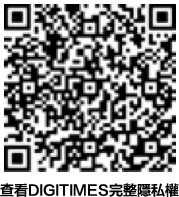 您瞭解並同意填具本報名表上所列之所有欄位資訊，如未填寫完成或您不同意提供某些特定資訊，您將有可能無法報名成功或收不到報到成功通知信、報到編號、或後續與活動相關之訊息。基於本場活動通知及聯繫使用，DIGITIMES及合作夥伴將共同保有您的個人資訊。您瞭解並同意DIGITIMES為客戶管理、服務等目的，在您於本活動報名資料表上所勾選同意之範圍內，得蒐集、處理、利用您所提供的個資，並將其提供予本活動的合作夥伴。這些合作夥伴可能會將您的個人資料用於提供後續產品及服務事宜，與您進行商務接洽。除上述目的、法令要求及您勾選同意外，DIGITIMES會妥善保存您提供的資料，不會將這些資料挪為他用。有關於您報名提供之個人資料，您得向本公司請求查閱、閱覽、製給複本、補充、更正、停止蒐集/處理/利用、或刪除。您瞭解並同意填具本報名表上所列之所有欄位資訊，如未填寫完成或您不同意提供某些特定資訊，您將有可能無法報名成功或收不到報到成功通知信、報到編號、或後續與活動相關之訊息。基於本場活動通知及聯繫使用，DIGITIMES及合作夥伴將共同保有您的個人資訊。您瞭解並同意DIGITIMES為客戶管理、服務等目的，在您於本活動報名資料表上所勾選同意之範圍內，得蒐集、處理、利用您所提供的個資，並將其提供予本活動的合作夥伴。這些合作夥伴可能會將您的個人資料用於提供後續產品及服務事宜，與您進行商務接洽。除上述目的、法令要求及您勾選同意外，DIGITIMES會妥善保存您提供的資料，不會將這些資料挪為他用。有關於您報名提供之個人資料，您得向本公司請求查閱、閱覽、製給複本、補充、更正、停止蒐集/處理/利用、或刪除。您瞭解並同意填具本報名表上所列之所有欄位資訊，如未填寫完成或您不同意提供某些特定資訊，您將有可能無法報名成功或收不到報到成功通知信、報到編號、或後續與活動相關之訊息。基於本場活動通知及聯繫使用，DIGITIMES及合作夥伴將共同保有您的個人資訊。您瞭解並同意DIGITIMES為客戶管理、服務等目的，在您於本活動報名資料表上所勾選同意之範圍內，得蒐集、處理、利用您所提供的個資，並將其提供予本活動的合作夥伴。這些合作夥伴可能會將您的個人資料用於提供後續產品及服務事宜，與您進行商務接洽。除上述目的、法令要求及您勾選同意外，DIGITIMES會妥善保存您提供的資料，不會將這些資料挪為他用。有關於您報名提供之個人資料，您得向本公司請求查閱、閱覽、製給複本、補充、更正、停止蒐集/處理/利用、或刪除。您瞭解並同意填具本報名表上所列之所有欄位資訊，如未填寫完成或您不同意提供某些特定資訊，您將有可能無法報名成功或收不到報到成功通知信、報到編號、或後續與活動相關之訊息。基於本場活動通知及聯繫使用，DIGITIMES及合作夥伴將共同保有您的個人資訊。您瞭解並同意DIGITIMES為客戶管理、服務等目的，在您於本活動報名資料表上所勾選同意之範圍內，得蒐集、處理、利用您所提供的個資，並將其提供予本活動的合作夥伴。這些合作夥伴可能會將您的個人資料用於提供後續產品及服務事宜，與您進行商務接洽。除上述目的、法令要求及您勾選同意外，DIGITIMES會妥善保存您提供的資料，不會將這些資料挪為他用。有關於您報名提供之個人資料，您得向本公司請求查閱、閱覽、製給複本、補充、更正、停止蒐集/處理/利用、或刪除。您瞭解並同意填具本報名表上所列之所有欄位資訊，如未填寫完成或您不同意提供某些特定資訊，您將有可能無法報名成功或收不到報到成功通知信、報到編號、或後續與活動相關之訊息。基於本場活動通知及聯繫使用，DIGITIMES及合作夥伴將共同保有您的個人資訊。您瞭解並同意DIGITIMES為客戶管理、服務等目的，在您於本活動報名資料表上所勾選同意之範圍內，得蒐集、處理、利用您所提供的個資，並將其提供予本活動的合作夥伴。這些合作夥伴可能會將您的個人資料用於提供後續產品及服務事宜，與您進行商務接洽。除上述目的、法令要求及您勾選同意外，DIGITIMES會妥善保存您提供的資料，不會將這些資料挪為他用。有關於您報名提供之個人資料，您得向本公司請求查閱、閱覽、製給複本、補充、更正、停止蒐集/處理/利用、或刪除。您瞭解並同意填具本報名表上所列之所有欄位資訊，如未填寫完成或您不同意提供某些特定資訊，您將有可能無法報名成功或收不到報到成功通知信、報到編號、或後續與活動相關之訊息。基於本場活動通知及聯繫使用，DIGITIMES及合作夥伴將共同保有您的個人資訊。您瞭解並同意DIGITIMES為客戶管理、服務等目的，在您於本活動報名資料表上所勾選同意之範圍內，得蒐集、處理、利用您所提供的個資，並將其提供予本活動的合作夥伴。這些合作夥伴可能會將您的個人資料用於提供後續產品及服務事宜，與您進行商務接洽。除上述目的、法令要求及您勾選同意外，DIGITIMES會妥善保存您提供的資料，不會將這些資料挪為他用。有關於您報名提供之個人資料，您得向本公司請求查閱、閱覽、製給複本、補充、更正、停止蒐集/處理/利用、或刪除。